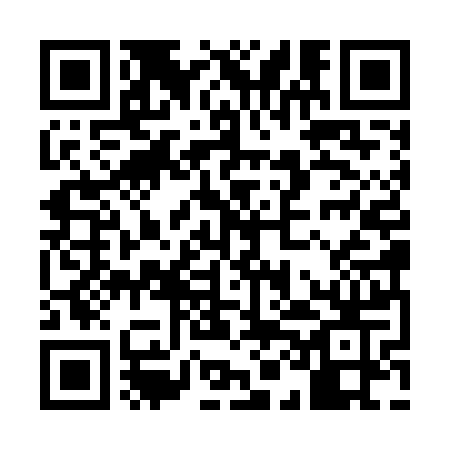 Prayer times for Princeton Ivy East, New Jersey, USAMon 1 Jul 2024 - Wed 31 Jul 2024High Latitude Method: Angle Based RulePrayer Calculation Method: Islamic Society of North AmericaAsar Calculation Method: ShafiPrayer times provided by https://www.salahtimes.comDateDayFajrSunriseDhuhrAsrMaghribIsha1Mon3:555:331:025:028:3210:102Tue3:565:331:035:028:3210:093Wed3:565:341:035:028:3210:094Thu3:575:341:035:028:3110:095Fri3:585:351:035:028:3110:086Sat3:595:361:035:028:3110:077Sun4:005:361:035:028:3110:078Mon4:015:371:045:028:3010:069Tue4:025:371:045:028:3010:0610Wed4:025:381:045:028:2910:0511Thu4:035:391:045:028:2910:0412Fri4:055:401:045:028:2810:0313Sat4:065:401:045:028:2810:0314Sun4:075:411:045:028:2710:0215Mon4:085:421:055:028:2710:0116Tue4:095:431:055:028:2610:0017Wed4:105:431:055:028:269:5918Thu4:115:441:055:028:259:5819Fri4:125:451:055:028:249:5720Sat4:145:461:055:028:239:5621Sun4:155:471:055:018:239:5422Mon4:165:481:055:018:229:5323Tue4:175:481:055:018:219:5224Wed4:185:491:055:018:209:5125Thu4:205:501:055:018:199:5026Fri4:215:511:055:008:189:4827Sat4:225:521:055:008:179:4728Sun4:245:531:055:008:169:4629Mon4:255:541:055:008:159:4430Tue4:265:551:054:598:149:4331Wed4:275:561:054:598:139:41